OKUL ÖNCESİ REHBERLİK VE PSİKOLOJİK DANIŞMANLARI NE İŞ YAPAR?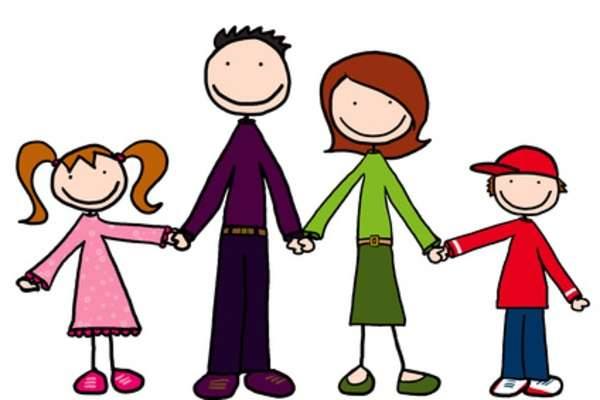 - Okul öncesi kurumlarda okul öncesi öğrencileri ile birlikte çalışırlar.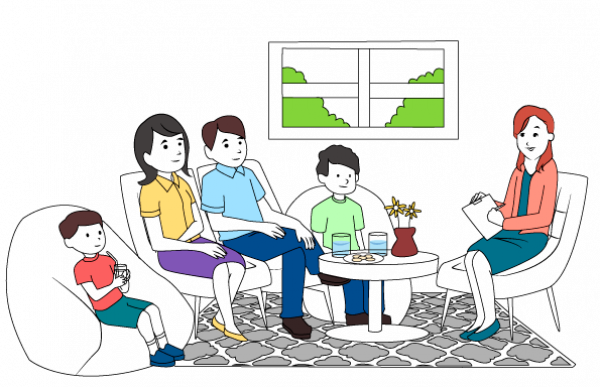  - Çocuk, öğretmen , aile üçgeninin tam ortasında yer alırlar.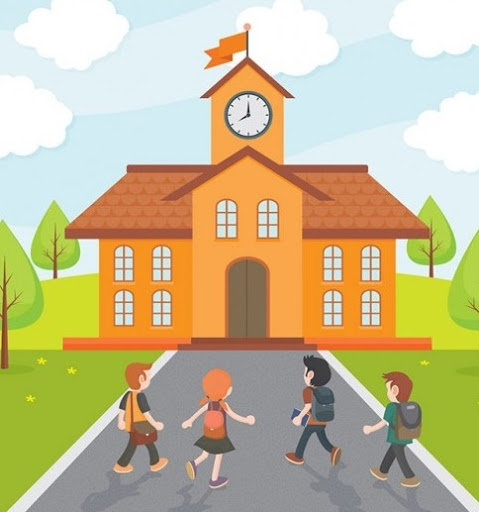 - Çocuklara, öğretmenlere ve ailelere yönelik yıllık çalışma planı hazırlarlar.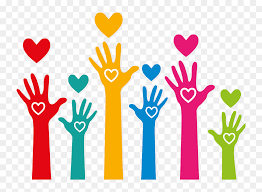 - Çocuklar ve aileler için oryantasyon programı hazırlanırken aktif rol oynarlar.öğretmenlerle birlikte bağ kurma oyunları planlar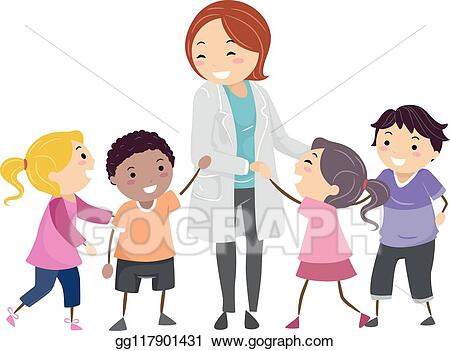 - Çocukların gelişim alanlarını destekleyecek etkinlikler planlayıp uygularlar.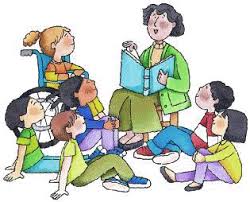 - Çocukları tanımak, duygusal ihtiyaçlarını fark etmek için bireysel çalışmalar yaparlar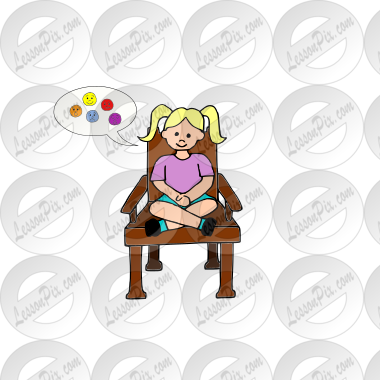 - Öğretmenlerin ve ailelerin ihtiyaçlarına yönelik seminerler ya da eğitimler planlar.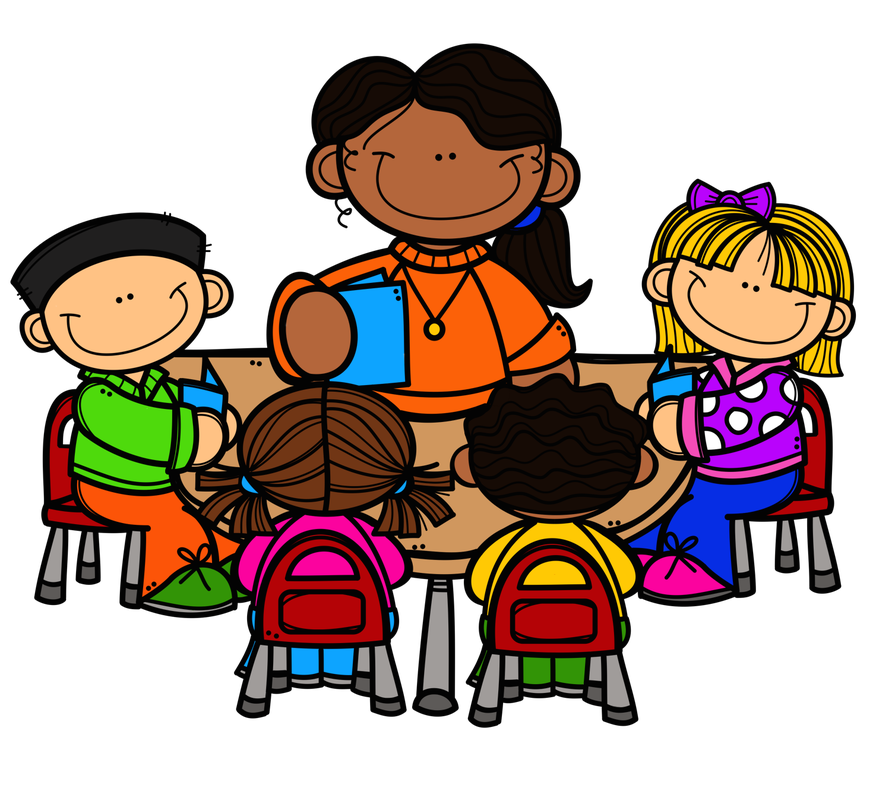 - Belirli rutinlerde aile görüşmeleri yaparlar. Öğrencilerin gelişimleri hakkında geribildirim verirler.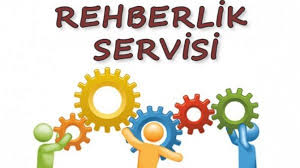 - Ailelerin ihtiyaçlarına yönelik bilgilendirici broşürler ve farklı çalışmalar planlar.